喜　客　邦　
飛　機　時　刻　及　旅　館　明　細　表泰北雙城～清萊白廟 清邁藍廟 金三角國家公園 湄登大象學校 5日
【泰國】自費活動一覽表※備註：※所有自費項目，如有關水上活動，請客人務必穿上救生衣。※因個人年齡過大或過小、有孕在身、心臟病、氣喘病、血壓過高或過低或有其他病狀者，絕對不宜參加水上活動或劇烈活動，請客人參加自費項目時需明確了解個人的身體狀況。※所有自費活動純屬介紹，最終視乎當時實際環境、天氣、人數及時間等方可安排，客人最終亦有機會未能前往，建議客人不可用該自費活動作為報團之主要因素。※因客觀因素影響或非控制範圍內而導致改期或取消，將按實際情況處理。所有自費項目，須以安全為原則，在特殊情況下，工作人員有權按環境作出適當安排。※節目表只供參考，價錢及自費活動內容如有更改，均以當地接待單位或供應商提供為準。※ 為使團友能於自由活動時間，有更充實、更豐富的節目，本公司領隊或當地導遊可代安排自費活動，團友可以自行決定是否參加。 ※ 自費活動收費按活動性質訂定，收費所包括之服務範圍，如交通費、膳食、入場券、司機的超時工作，請向導遊查詢。如活動需額外導遊或其他職員， 則小費可自行決定隨心打賞。泰國旅遊注意事項旅遊錦囊【貨幣匯率】泰國貨幣以泰銖(Baht)為單位，1銖為100沙丹(sating)。紙幣有10,20,50,100,500銖，銅質硬幣有20、50沙丹二種,銀質硬幣有1、2、5銖三種。【氣候】泰國屬熱帶氣候，年平均溫度高達28.7℃，四季如夏，簡單劃分，全年只有雨季（6月~10月）及乾季（11月~翌年4月）年平均溫雖高，但還是建議您隨身攜帶一件輕便薄外套，以防冷氣房及山區的涼意。城市     月份         1  2  3  4  5  6  7  8  9 10 11 12  曼谷　平均最高溫（℃） 34 36 38 39 38 36 36 35 35 35 34 33           
　　　平均最低溫（℃） 20 21 24 28 29 29 29 29 29 28 26 22 普吉　平均最高溫（℃） 34 35 37 38 37 36 36 36 37 35 35 35           
　　　平均最低溫（℃） 26 28 29 30 30 30 29 29 29 28 27 26  清邁　平均最高溫（℃） 35 36 37 36 35 35 35 35 34 35 35 35           
　　　平均最低溫（℃） 28 28 28 29 29 29 29 29 28 28 28 28 【風俗民情】泰國社會文化與台灣有些差異，有些當地風俗習慣不可不知，以免觸犯當地人，招惹不必要的麻煩更影響遊興泰國人相信每個人頭上都有精靈，被人摸頭或以手揮過頭頂，將使精靈之光黯淡無神，因此切記不可摸泰國人的頭。不可用腳來指物品，泰國人認為腳是最污髒的地方，因此以腳指物品及水果都是不敬的。泰國為佛教國家，男士必須出家修行，因此在泰國旅遊期間，您可常見到泰國和尚，女性不可碰觸和尚之身體，否則他多年修行將毀於一旦。泰國交通駕駛靠左邊行駛，與台灣相反，逛街過馬路請先注意右邊再看左邊。     水不可生飲。泰國絕大部份酒店均不提供牙膏牙刷等私人性必需品，故薦於於個人衛生等因素，請您務必打包於個人行李中，自行攜帶。【泰國節慶】02月17日 - 萬佛節04月06日 - 王朝創建紀念日04月08日 - 釋迦牟尼誕辰(舊曆)  04月13日 - 泰國新年05月01日 - 勞動節05月05日 - 登基紀念日08月12日 - 王后誕辰佛初轉法日     12月10日 - 立憲紀念日  12月31日 - 除夕【電話】人在<台灣>，打電話到泰國：台灣國際冠碼(002)＋泰國國碼(66)＋當地區域號碼＋電話號碼人在<泰國>，打電話回台灣家中：泰國國際冠碼(001)＋台灣國碼(886)＋台灣區域號碼＋台北家中電話人在<泰國>，用台灣的電信公司打泰國當地手機：開機後直撥泰國當地收機號碼即可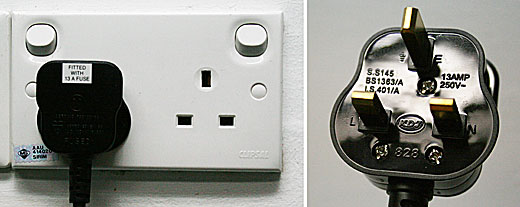 【電壓時差】電源規格：220伏特、50Hz、雙孔圓形與三孔扁型插座時差:GMT+7,台灣時刻-1【旅客入境泰國通關須知】泰國觀光局台北辦事處礙於最近消費者赴泰旅遊，因不了解入境的相關規定，攜帶煙酒超出免稅範圍而誤觸法規，遭到罰款事件，為避免類似事件再度發生，現將泰國海關規定說明如下：一般禁止／控管項目：毒品危害防制條例所列毒品(如海洛因、嗎啡、鴉片、古柯鹼、大麻、安非他命等)。仿冒品或是違禁品。佛像、工藝品及古董。武器、彈藥、刀械以及爆裂物等。植物及動物。醫藥及化學用品。電信用品。煙、雪茄及酒類。旅客入境泰國可以攜帶物品其免稅範圍，因應個人合理的需求，範圍如下：個人或其專業使用，價值不超過10,000泰銖。酒類不得超過1公升(1000毫克)。任何含有酒精成份，不管是固體或液體，或調和後會變成含酒精成份的物質。煙類包括雪茄、香煙、煙草，不管是抽的、嚼的，香煙不能超過200支(10包)，雪茄、煙草不能超過500公克或總重量不得超過500公克，違反規定將會處以高額罰款，請旅客配合遵守。注意事項酒類及香煙都是管控物品，旅客如果攜帶超過以上規定數量又無法出示合法許可證明，所攜物品將遭舉報並全數沒收，並處以重罰。同一團體如欲購買香煙或酒，應在規定的數量內，各自購買並取得收據攜帶入關，切勿交由同一個人攜帶。泰國海關及國稅局駐機場人員或航警皆有權利依照泰國相關法規於機場內各角落如發現疑點皆可提出檢查，不論出關與否。泰國機場免稅店已接到通知，不得銷售超出海關規定的煙酒數量給旅客，但如果您是從台灣機場購買要帶進泰國的話，請小心不要超出海關規定的數量。旅客在出發前應詢問旅行業者或領隊入境泰國的相關規定，及注意飛機上的廣播訊息，以免觸法被罰。安全守則為了您在本次旅遊途中本身的安全，我們特別請您遵守下列事項，這是我們應盡告知的責任，也是保障您的權益。請於班機起飛前二小時抵達機場，以免擁擠及延遲辦理登機手續。領隊將於機場團體集合櫃台前接待團員，辦理登機手續及行李托運後將護照發還給團員。進入海關後，如購買免稅物品，請把握時間，按登機證上說明前往登機門登機。搭乘飛機時，請隨時扣緊安全帶，以免亂流影響安全。貴重物品請託放至飯店保險箱，如需隨身攜帶切勿離手，小心扒手在身旁。住宿飯店時請隨時將房門扣上安全鎖，以策安全；使用浴室時請特別注意安全，保持地板乾燥以免因滑倒發生危險；勿在燈上晾衣物、勿在床上吸煙，聽到警報器響請由緊急出口迅速離開。游泳池未開放時請勿擅自入池游泳，並切記勿單獨入池。搭乘船隻請務必穿著救生衣，前往海邊戲水請務必穿著救生衣，並勿超越安全警戒線。自費活動如具有刺激性，請衡量自己身體狀況請勿勉強參加。孕婦及個人患有心臟病、高血壓或其他等慢性疾病旅客請勿參加，如：水上活動、溫泉..等易增加身體負擔具有刺激性的活動。搭車時請勿任意更換座位，頭、手請勿伸出窗外，上下車時請注意來車以免發生危險。搭乘纜車時請依序上下，聽從工作人員指揮。團體需一起活動，途中若要離隊需徵得領隊同意以免發生意外。夜間或自由活動時間若需自行外出，請告知領隊或團友，並應特別注意安全。行走雪地及陡峭之路請謹慎小心。切記在公共場合財不露白，購物時也勿當眾取出整疊鈔票。遵守領隊所宣布的觀光區、餐廳、飯店、遊樂設施等各種場所的注意事項。藥物：胃腸藥、感冒藥、暈車藥、私人習慣性藥物。錢幣：台灣出境
(A)台幣:現金不超過60,000元。
(B)外幣總值:不超過美金10,000 元(旅行支票,匯票不計)。政府規定自87.10.01起，不得自海外攜帶新鮮水果入境，若違反規定除水果被沒收外將處3萬至5萬元罰款。旅客攜帶動植物及其產品入境檢疫須知哪些東西不能帶？為了您通關順利，請勿攜帶動植物及其產品禁止旅客攜帶的動物及其產品：活動物：犬、貓、免、禽鳥、鼠等。動物產品：生鮮、冷凍、冷藏肉類及其製品（如香腸、肉乾、貢丸、餛飩、烤鴨等）、含肉加工品（速食麵、雞湯、含肉晶粉等）、蛋品、鹿茸、血清等生物樣材等，包含已煮熟、乾燥、加工、真空包裝處理之產品。新鮮水果。土壤、附著土壤或有害活生物之植物。活昆蟲或有害生物。自疫區轉運之植物及植物產品。自97年10月1日起，入境旅客攜帶動植物或其產品，如未主動向關稅局申報或未向本局申請檢疫而被查獲者，除處新臺幣3,000元以上罰鍰外，如有違規情節重大者並將移送法辦。下機至出關途中請旅客主動將動植物產品丟入農畜產品棄置箱，配合檢疫偵測犬隊執行行李檢查。旅客檢疫相關規定，可參考網頁【行政院農業委員會動植物防疫檢疫局】之「出入境旅客檢疫注意事項」專區。為維護飛航安全,自2007年3月1日起，凡我國搭乘國際線班機(含國際包機)之出境、轉機及過境旅客所攜帶之液體、膠狀及噴霧類物品實施管制。旅外國人急難救助全球免付費專線800-0885-0885外交部決定自94年07月01日起，在中正機場的外交部辦事處增設「旅外國人急難救助全球免付費專線」: 電話800-0885-0885（與「你幫幫我、你幫幫我」諧音），有專人24小時輪值接聽。台灣旅客在這17國和港澳兩地發生急難事故，如果無法與台灣駐當地辦事處立即取得聯繫，可在當地打這支電話與「旅外國人急難救助聯繫中心」洽詢協助。這項措施將先行試辦6個月，外部表示如成效良好，將繼續推廣，並擴大適用國家地區。團體名稱：清邁5日團體編號：CNX05JX240507A集合時間：113年5月7日上午11:20集合集合時間：113年5月7日上午11:20集合集合地點：桃園國際機場第二航站星宇航空公司櫃檯機場電話：阿杰 0910-008-139集合地點：桃園國際機場第二航站星宇航空公司櫃檯機場電話：阿杰 0910-008-139領　　隊：沈麗凰　手機：0912-604887行李牌：黃色天數日期城市及班次飯店電話第一天5月7日(二)桃園機場 / 清邁機場 — 寶格麗人妖秀AE LANA CHIANGMAI HOTEL(清邁四星埃拉娜酒店)C:53
T:246616第二天5月8日(三)清邁→泰北森林百年部落 湄康蓬村 (森林咖啡招待飲品+ Namtok瀑布+ 每人一份椰子冰淇淋或椰漿湯圓) →溫泉休息站→前往清莱車程4小時→清萊夜市PHUFA WAREE CHIANGRAI RESIDENCE(清萊四星普法邁拉威沃公寓酒店)C: 53
T:912-333第三天5月9日(四)清萊—金三角國家公園 : 金三角乘船暢遊湄公河一覽三國邊境~ HOUSE OF OPIUM鴉片之家(舊館) →龍坤藝術廟(白廟)【今日如果有興趣您可自費參加下列行程：A、美塞邊界+上大其力城THB1,800元或B.皇太后行宮+御花園THB1,200元】→ 清邁→泰式按摩2小時BAISIRI MAYA HOTEL(清邁四星拜斯里瑪雅飯店)C:53
T: 219595 
第四天5月10日(五)清邁→湄登大象學校(騎大象+大象表演) →天使瀑布仙境 DANTEWADA－湄登最美寺廟~藍廟 －水雲端‧森林美學莊園Pang Pao Beach(熱帶水果園水果吃到飽+ATV四輪驅動越野車+D.I.Y泰式涼拌木瓜絲)→清邁夜市BAISIRI MAYA HOTEL(清邁四星拜斯里瑪雅飯店)C:53
T: 219595 第五天5月11日(六)清邁→精彩嘟嘟車市區觀光(蘭娜古城+建都三王紀念像＋大塔寺＋水果街) → 雙龍寺(含纜車)→清邁機場/機場桃園機場溫暖的家第
1
天桃園機場 / 清邁機場 — 寶格麗人妖秀 【寶格麗VIP人妖秀 (入內參觀)】將安排各位貴賓前往清邁2014年才剛開幕的大型人妖秀場CHIANG MAI CABARET THEATRE讓各位貴賓可以近距離欣賞人妖的美艷。誰說清邁夜間很無聊的，有了這個大型秀場，可讓各位貴賓的夜晚更充實。第
1
天早餐：溫暖的家　中餐：機上餐食晚餐：水都水上餐廳飛天火焰雞+咖喱螃蟹+泰式檸檬魚B.650　　第
1
天住宿： AE LANA CHIANGMAI HOTEL(清邁四星埃拉娜酒店)第
2
天清邁→泰北森林百年部落湄康蓬村 (森林咖啡招待飲品+ Namtok瀑布+ 每人一份椰子冰淇淋或椰漿湯圓) →溫泉休息站→前往清莱車程4小時→清萊夜市【百年湄康蓬村】是個歷史悠久的古老村莊，坐落於清邁近郊的一處山谷中，村莊被群山環繞著還有一條小溪貫穿其中，於是便有了“Valley Village”的美名。在村莊裡頭有一座古老寺廟，號稱全清邁最迷你的寺廟,有著蘭納建築的風格，牆壁上還有雕些精美圖案，在村落裡不只可以發現當地小吃，還有各式特色的小店等著你去探索。【清萊夜市Chiang Rai Night Bazaar】在東南亞旅遊，逛各大城市的夜市可以說是不能錯過的重點行程之一！除了好吃、好玩、好買的以外，還可以了解當地的特色文化～清萊的夜市與清邁相比，規模小的多，但這個小型的夜市仍然是清萊城內一處晚上可以吃飯和閑逛的地方，在這裏吃吃小吃、喝喝啤酒是不錯的選擇。因為和清邁不同的是，這個夜市有組織者搭建的兩個大舞臺，在吃飯的同時可以免費欣賞到正宗的泰國舞蹈和音樂。第
2
天早餐：飯店內自助餐　　中餐：火山排骨龍蝦麵餐標B.300　　晚餐：雲園中式餐廳 B.300　　第
2
天住宿：PHUFA WAREE CHIANGRAI RESIDENCE(清萊四星普法邁拉威沃公寓酒店)第
3
天清萊—金三角國家公園 : 金三角乘船暢遊湄公河一覽三國邊境~ HOUSE OF OPIUM鴉片之家(舊館)  →龍坤藝術廟(白廟)【今日如果有興趣您可自費參加下列行程：A、美塞邊界+上大其力城THB1,800元或B.皇太后行宮+御花園THB1,200元】→ 清邁→泰式按摩2小時
【金三角坐船遊湄公河】順路探訪清盛古城，後繼前往泰﹑緬﹑寮三國領土相銜接的地方，以（湄公、美塞）兩河的交匯，成為自然國界。您將於此處搭乘長尾船遊覽湄公河，觀看兩岸人民生活情形。

【鴉片博物文史館】此館展現了鴉片的來歷，非法毒品的衝擊，並提供給學者研究及探討，深具教育意義。“金三角”這三個字本身就會讓人聯想起此處是鴉片及海洛英的量產地，毒品的製造、毒品的交易、邊界、內戰、軍隊、警察及走私。在1988年，斯里娜加琳達皇太后(當今泰皇之先母后)，在泰國最北部開始發展“DOI TUNG”計畫，力求改善泰國金三角居民的生活，結束他們對罌粟花謀生的依賴。幾年後，皇太后，又進行另一個計畫，就是教育人民鴉片在金三角及世界各地的來歷以及幫助人民參與抗戰非法犯賣毒品。目地是要讓所有的人了解麻醉性藥物及非法毒品。這不只是住在金三角國界人民所要面臨的嚴重問題，也是世界各地人民所該關注的問題。

【龍坤藝術廟（白廟）】由泰國名藝術家–查仁猜師父,花五年多時間所建"泰國風格"的龍坤藝術廟，廟的藝術精品全都是查仁猜師父及其徒弟們所創造出來的；廟堂外觀裝飾鏡子碎片，山形窗則裝飾著Nagas(多頭蛇和幽冥世界之神祗 )、大象及傘等形狀。此廟結合傳統與現代創作的藝術塊寶，展現泰國國寶級藝術家的創意，也是此地的新地標。

另可以選擇參加自費項目
(A) (自費THB 1800/人)著到泰緬邊界最熱鬧的城鎮─【美塞】,看著緬籍男人穿著紗籠,女人把東西頂在頭上行走的情形。您更可過中緬邊境前往緬甸大其力城,將安排您搭乘當地三輪車,前往緬甸寺廟,導遊將會詳盡的為您介紹該廟的歷史,接著前往當地市集,琳瑯滿目的異國貨品,將令您流連忘返。
(B) (自費 THB1200/人) 前往【DOI TUNG 萊東皇太后行宮+御花園】,占地將近 2萬坪,栽植著上百種來自各國的珍稀花卉,一年四季更換當季植栽,不論何時前往,總是花團錦簇。【泰式按摩】體驗泰式按摩2小時。第
3
天早餐：飯店內自助餐　中餐：金三角風味餐 B.300　晚餐：河畔餐廳 B.300　　第
3
天住宿： BAISIRI MAYA HOTEL(清邁四星拜斯里瑪雅飯店)第
4
天清邁→湄登大象學校(騎大象+大象表演) →天使瀑布仙境 DANTEWADA－湄登最美寺廟~藍廟－水雲端‧森林美學莊園Pang Pao Beach(熱帶水果園水果吃到飽+ATV四輪驅動越野車+D.I.Y泰式涼拌木瓜絲)→清邁夜市
【湄登大象學校(騎大象+大象表演)】參觀工作人員如何幫大小象洗澡的工作的情形，並觀看他們所安排的精彩逗趣的精采表演，大象現場作畫表演、欣賞可愛大象自由隨性揮瀷表演獨創的繪畫天份。親身體驗騎大象絕妙的情趣，穿越叢林、翻山涉水，感受原始生態的叢林野趣，體會古代皇帝用以代步座騎大象，品味越野情趣，此乃是人生一項難得又絕妙的回憶。【天使瀑布仙境 DANTEWADA】這個景點充滿了瀑布，河流，花田，洞穴,,小市集, 還有咖啡館。雖然這裡是人造景點，但整體景觀看起來很是逼真。園區被劃分成多個區域 , 從入口處可以前往主餐廳，也可以繞著它走到第一個瀑布。遵循此路徑將引導您進入神秘的迷霧「森林」！當薄霧很濃的時候，甚至只能看到前面幾英尺。有趣的是，迷霧森林中有個山洞！內有鐘乳石和佛像。穿過薄霧“森林”後就是個晴朗天空和藍色瀉湖水域的瀑布。湛藍的河水是如此誘人。繼續前行，還有巨大的巨石和瀑布山區。這感覺有點像環球影城或迪士尼樂園的體驗。您可以踩過水中漂浮的踏腳石並進入瀑布！當您繼續前往下一個區域時，會漸漸被一片美麗花園所簇擁，其中也貼心為您設置石頭方便採景拍攝。還有一個華麗的花田，在那您可以爬上大石頭平臺，前方的花園與花園後邊高聳的人造山與瀑布的雄偉壯闊盡收眼底！【湄登最美寺廟－藍廟】清邁的Wat Ban Den廟，被當地人稱為藍廟。歷史可比清邁著名的黑廟、白廟還要久遠哦！對於黑廟、白廟這類藝術遊覽聖地來講，藍廟就像藝術化的偉大佛教廟宇！在藍天白雲下的藍廟更加的雄偉壯麗，而黃昏時更增添了一股神祕的氣息，就像一座色彩豐富的美麗圖畫盡收您眼底。【水雲端‧森林美學莊園】2020年全新開幕的水雲端‧森林美學莊園坐落在群山之間，佔地39萊 (約62400平方公尺)，泰文名稱是”山上的海”，綠意唯美的莊園圍繞著水池及沙灘.梯田，山間輕透的卷雲，白雲對映著綠水，水光瀲灩晴，雲去山如畫，世界與我，各在一端，所以又稱為水雲端。水雲端‧森林美學莊園，步步為景，隨手一拍都是美照，除了最著名的唯美粉紅沙灘，美女橋，還有高五米的天堂階梯與山谷鞦韆，另一區有伊甸熱帶水果園及香草花園、百年茶園，散落在稻田中的格子網茅草小屋，亦備有餐廳和咖啡廳。莊園為了遠道而來的貴賓們，準備了精彩的泰式文化體驗活動，邀請大家同樂: ATV四輪驅動越野車 : 莊園主人的心頭愛好，大大的輪子特別適合在山谷騎乘，安全起見，請跟隨教練人員安排練習加速，煞車，我們在此體驗騎乘一小圈。 D.I.Y泰式涼拌木瓜絲 : 涼拌青木瓜絲這道經典開胃菜，相傳是泰國公主有次到東北部訪問，當地多為丘陵地，農產作物不多，地方人士所準備的一道菜色，流傳至今，也因為開胃和清爽的口感，成為泰國最有名的國民美食。想必您得到主廚真傳後，在家裡也能輕鬆秀上一手。【清邁夜市】在東南亞旅遊，逛各大城市的夜市可以說是不能錯過的重點行程之一！除了好吃、好玩、好買的以外，還可以了解當地的特色文化～清萊的夜市與清邁相比，規模小的多，但這個小型的夜市仍然是清萊城內一處晚上可以吃飯和閑逛的地方，在這裏吃吃小吃、喝喝啤酒是不錯的選擇。第
4
天早餐：飯店內自助餐　中餐：莊園內泰式料理+每人一顆椰子    晚餐：米其林紅橋泰式餐廳B.300　　第
4
天住宿： BAISIRI MAYA HOTEL(清邁四星拜斯里瑪雅飯店)第
5
天清邁→精彩嘟嘟車市區觀光(蘭娜古城+建都三王紀念像＋大塔寺＋水果街) → 雙龍寺(含纜車)→清邁機場/桃園機場 【嘟嘟車市區觀光】安排各位貴賓來趟古城之旅，起點：從古城三王銅像開始，往清邁古城西門處出發，由遠而近的觀看清邁著名寺廟之一的帕刑寺，經過古城的西門（花園門），順著護城河往南方向前進，到達城堡區停車拍照或品嘗水果，再經過南門，清邁南門傳統市場，再次進入古城，到達大塔寺參觀，再順著往東門的道路前進，經過東門廣場，離開護城河城內，到達傳統水果街，順著濱河到達濱河大橋結束精彩的市區觀光之旅。【雙龍寺（含纜車）】為素貼山上著名的佛教避暑勝地，此廟座落在海拔1053公尺的高山上，是一座由白象選址、皇室建造，充滿傳奇色彩的廟宇，傳說有位錫蘭高僧帶了幾顆佛舍利到泰國，高僧們為了怕讓人搶走，便決定將舍利放在白象上，由白象選擇一處可以建寺供奉舍利的福地，白象隨意遊蕩，便在雙龍寺的現址趴下，人們就建了舍利塔，又由於山路兩旁有兩隻金龍守護，所以叫雙龍寺。 ※貼心提醒您：雙龍寺每逢週末及泰國假日，上山設有交通管制，遊覽車不能上去，團體若有卡到，將必須改坐雙排車上山或行程前後調整。

【黑森林泰式風味餐】泰國清邁距離曼谷700公里，是泰國北部最重要的城市，這裡少了曼谷的壅擠、人潮和氣候悶熱，取而代之的是舒爽宜人的氣候和純樸悠閒的民情；順應清邁的氛圍，有業者在這裡開了間「黑森林餐廳」，整座餐廳打造成在森林裡用餐的氣氛，餐點品質也讓顧客讚不絕口。第
5
天早餐：飯店內享用　　中餐：米其林必比登推薦黑森林泰式料理 B.350　　晚餐：機上餐食　　第
5
天住宿：溫暖的家注意事項小費說明
給予服務人員小費是全世界通行的社會習慣之一，在國外旅行大多有付小費的習慣，是一種風度的表現。
領隊、導遊、司機小費：每人每日300元(台幣)×總天數
(如晚班機出發或早班機返國請體諒服務人員辛苦，亦需準備時間提供服務，應當以一日計算，謝謝您的體諒)。

行李小費：
每人每件泰銖20元。 房間小費：每房泰銖20～50元。
與各式表演者拍照：每人每次約泰銖100～150元。
清邁叢林飛躍(總工作人員)：每人泰銖200元
泰國騎大象 或 嘟嘟車(2人一象/2人一車)：每人泰銖50元
泰國按摩：每人泰銖100～200元
普吉島獨木舟 或 南邦馬車(2人一舟/2人一車)：每人泰銖50元
各行程實際行情未能全數提及，請參考導遊領隊現場之建議。

1.行前必讀 泰國政府雖於2022年6月9日正式將大麻除罪化，在泰國境內可合法持有及使用符合法規之相關產品，惟依據中華民國毒品危害防制條例規定，大麻（含製品）係二級毒品，在我國境內任何製造、運輸、販賣、攜帶入境、持有及施用的行為，都將面臨嚴重刑責，於泰國當地也請勿施用大麻相關產品，除可能造成不可測之身體反應，更可能影響到您生命財產安全。
2.建議旅客於啟程前自行投保旅遊防疫、海外醫療等保險，以建立周全保障。
3.相關出入境限制規定，依本國與旅遊行程當地政府規範為主，本公司將依最新規定滾動式調整出入境說明事項。
4.提醒您，須遵守旅遊目的國之防疫規範與返臺後之本國檢役措施。
5.如遇當地導遊提供泰國相關零食、燕窩等小品選購服務，此為本行程提供旅客車上購買物品的附隨服務，您可多參考比較勿以捧場心態購買而造成您的消費壓力。

6.為考量旅客自身旅遊安全，並顧及同團其他旅客之旅遊權益，我們特別請您配合下列事項，這是我們應盡告知的責任，也是保障您的權利。
7.行程提醒 本行程最低出團人數為16人以上(含)，最多為40人以下(含)，台灣地區將派遣合格領隊隨行服務。
8.符合下列狀況之貴賓，請務必於報名時主動告知業務人員，讓我們為您提供專業的建議及安排。
9.若在出發前3個工作日內臨時提出需求，將可能收取必要費用。
10.年滿70歲或行動不便之貴賓，且無親友陪同者。
11.未滿18歲，且未與法定代理人一同報名參加旅遊行程者：須將旅遊定型化契約書，提供給法定代理人簽名，報名始為有效。
12.孕婦：懷孕旅客需主動告知懷孕週數及胎數，並隨身攜帶醫師開立註明預產期診斷證明文件，懷孕27週以上(各家航空公司規定週數略有不同，請旅客依照參加的行程所搭乘的航空公司規定)之旅客，需於3個工作天完成申請，備妥「適航申請書」、「診斷書」，經由航空公司醫務部門審核，同意適航後方可搭機。
13.航空公司不接受懷孕36週以上單胞胎及懷孕32週以上多胞胎孕婦搭機(各航空公司規定略有不同)。
14.若因旅客隱瞞自身孕期或身心狀況，導致航空公司航程受影響，因而產生之成本，航空公司將保留法律追訴權。
15.攜嬰幼兒同行者。 特殊餐食者(如素食餐)：海外團體餐食之安排，無法如同在台灣般豐富且多變化，建議自行準備罐頭或泡麵等，以備不時之需。
16.廉價航空如虎航(IT)與泰獅(SL)團體票價則無提供餐點，需額外預訂自購。
17.單人報名者：飯店房型以兩人一室為主。
18.單人報名者，本公司將盡量安排同性別旅客或領隊同房；若指定單人入住，請按房型補足單人房價差，實際價差費用以當團說明公布為準。
19.特殊住宿需求：旅客如需求特殊房型、樓層、非邊間或連通房等，我們將向飯店提出，但無法保證飯店一定提供，最終之情況需於辦理入住時使得確認。
20.役男：須向相關主管機關申請出境許可。
21.非本國籍旅客：本行程所載之相關規定，對象均為持中華民國護照之旅客，若您擁有雙重國籍或持他國護照，請自行查明相關規定，並事先請告知您的業務人員。
22.本行程為團體旅遊，誠請各位貴賓遵守團體集合時間。
23.為顧及旅客之人身安全，恕無法接受於旅遊期間脫隊之要求；若因此而無法滿足您的旅遊需求，建議您選購套裝自由行。
24.為維護旅遊品質及貴賓權益，在不變更行程內容前提下，將會綜合當地實際食、宿、交通等情況，為貴賓們調整並妥善安排旅遊行程順序，實際安排依行前說明會資料為準；旅遊期間若遇塞車、天災等不可抗力之因素影響，將以行程安全順暢為考量，斟酌調整餐食及旅遊行程，請貴賓們諒解。
25.泰國政府響應環保，自2020年1月1日起，實施店家全面不提供購物塑膠袋，若有需要採買物品者請自行準備購物袋。
26.泰國官方對於海灘環境汙染新規定：2018年2月1日起嚴禁海灘抽菸行為，如遭依法取締則會有10萬銖罰款或長達一年的懲處或雙法併行，請務必注意此新規定，避免受罰。
27.航班行李 請於班機起飛前3～4小時抵達機場，以免擁擠及延遲辦理登機手續。

團體托運行李各航空公司規定如下：
*每人一件(23公斤)：長榮航班(BR)、中華航空(CI)、星宇航空(JX)。
*若超過以上規定公斤數或件數，旅客需依航空公司規定額外現場自付加收費用。
(以上提供參考，正確請依航空公司公告為準) 進入海關後，請掌握免稅品購物時間，勿耽誤登機，並請妥善保管您的登機證與護照等重要證件。

*團體座位由航空公司安排，不適用於出發前預先選位，也無法確認座位相關需求(如靠窗、靠走道等)，且座位安排乃依英文姓名依序排列，同行者有可能無法安排在一起，領隊將盡最大協助，若無法滿足您的需求，敬請參團貴賓諒解！
*住宿飯店 本公司對同等級之飯店入住選擇有最終決定之權利。
*各國飯店因公共安全因素，多有禁止於房間內吸菸規定，若因個人行為而產生罰鍰，則個人須自行負擔。
*部分飯店房內有提供電熱水壺，僅供入住旅客煮水用，不可放入任何物品(如：咖啡粉、茶葉、火鍋料、泡麵…等)，並切勿將熱水壺置於電磁爐上加熱。
*所有飯店設備，如有使用方面之疑問，請務必詢問領隊或飯店人員，否則造成危安問題或毀損時，須負相關責任。
*游泳池未開放時請勿擅自入池游泳，並切記勿單獨入池。
*房間內的吧台上零食、冰箱內酒類及飲料等，皆需付費，退房時需至櫃檯結帳。
*泰國政府響應環保，飯店不提供一次性盥洗備品，建議請自行攜帶牙刷、牙膏、毛巾、拖鞋等。
*安全守則 參加團體旅遊期間，請遵守領隊所宣佈的注意事項，聽從工作人員指揮。夜間或自由活動時間如欲外出，請告知領隊或團友，並強烈建議您結伴同行，同時請務必注意安全。項次項目每人價格/新台幣1緬甸大其力18002長頸族(CEI)5003皇太后行宮+御花園12004騎大象(30分)6005竹筏+牛車6006遊覽老撾金三角木棉島7007嘟嘟車遊覽古城5008夜間動物園12009泰式傳統按摩(2小時)(只限16 歲以上參與)100010叢林滑索(EAGLE TRACK)20站(銀站)190011美斯樂80012鄧麗君下午茶100013萊東皇太后行宮禦花園+黑屋博物館(黑廟)  Baan Dum +匯巴扛寺(清萊觀音寺)120014ARTS IN PARADISE 3D藝術畫廊50015人妖秀（市區）CABARET SHOW   普通  800VIP   100016泰式烹飪學校   Chang cooking800 